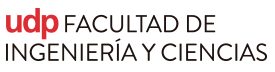 Ingeniería Civil IndustrialFICHA SOLICITUD DE ESTUDIANTEAntecedentes del/la EstudianteTipo de SolicitudFundamentos de la SolicitudResoluciónIngeniería Civil IndustrialRespuesta de Comité de Escuela:Actividad de TitulaciónSusp./Anul./Renuncia fuera de plazoReincorporación a la CarreraEliminación Asignatura fuera de plazoPrácticas ProfesionalesOtros:    Secretario de Estudios      Secretaria Académica        Director de EscuelaFecha Recepción:Fecha Recepción:Fecha Recepción:Acepta           RechazaAcepta             RechazaAcepta               RechazaFirmaFirmaFirma